Архангельская областьПриморский районМУНИЦИПАЛЬНОЕ ОБРАЗОВАНИЕ «ЗАОСТРОВСКОЕ»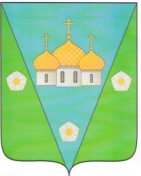 ИНФОРМАЦИОННЫЙ
В Е С Т Н И КМУНИЦИПАЛЬНОГО ОБРАЗОВАНИЯ «ЗАОСТРОВСКОЕ»    «02» апреля 2018 г.                                                                                         № 15д. Большое АнисимовоР А З Д Е Л  I Решения муниципального Совета МО «Заостровское» не нормативного характераАрхангельская областьПриморский муниципальный районМуниципальное образование «Заостровское»Муниципальный Совет четвертого   созываЧетырнадцатая внеочередная  сессияРЕШЕНИЕ02 апреля  2018  г.								         № 45О  составе секретариата четырнадцатой внеочередной сессии муниципального Совета   муниципального образования  «Заостровское»Муниципальный Совет    Р Е Ш А Е Т  :Избрать в состав секретариата четырнадцатой внеочередной сессии муниципального Совета четвертого созыва муниципального образования «Заостровское» :- Никитину Татьяну Александровну.Глава муниципального образования 		                                                         А.К.Алимов Архангельская областьПриморский муниципальный районМуниципальное образование «Заостровское»Муниципальный Совет четвертого  созываЧетырнадцатая внеочередная сессияРЕШЕНИЕ02 апреля  2018  г.				                                                 № 46О  повестке дня четырнадцатой внеочередной сессии муниципального Совета четвертого  созыва муниципального образования «Заостровское»Муниципальный Совет   Р Е Ш А Е Т :Утвердить следующую повестку дня четырнадцатой внеочередной сессии муниципального Совета четвертого  созыва муниципального образования «Заостровское»:1.О проекте решения «О внесении изменений и дополнений в Устав муниципального образования «Заостровское».Докладчик Бакшанов Н.С.- юрист местной администрации2. О проекте Решения «Об утверждении Порядка учета предложений по  проекту Устава МО «Заостровское» и по проекту Решения «О внесении изменений и дополнений в Устав МО «Заостровское», Порядка участия граждан в обсуждении проекта Устава и проекта Решения «О внесении изменений и дополнений в Устав МО «Заостровское»Докладчик Бакшанов Н.С.- юрист местной администрации3. О проекте решения «О внесении изменений и дополнений в Устав ТОС «Растем вместе»Докладчик Никитина Т.А.- заместитель  председателя муниципального Совета4. О проекте Решения «О внесении изменений в Правила благоустройства в МО «Заостровское».Докладчик Эйвазов А.Ш.- руководитель МКУ «ЗОЦ»Глава муниципального образования                                                                                  А.К.АлимовР А З Д Е Л  IIРешения муниципального Совета МО «Заостровское» нормативного характераАрхангельская областьПриморский муниципальный районМуниципальное образование «Заостровское»Муниципальный Совет четвертого созываЧетырнадцатая внеочередная сессияРЕШЕНИЯ02 апреля 2018 г.                                                                                           № 49О внесении изменений и дополнений в Устав муниципального образования «Заостровское»	Руководствуясь законом Архангельской области от 09.10.2017 № 552-37-ОЗ «О внесении изменения в статью 1.2 областного закона «О реализации государственных полномочий Архангельской области в сфере правового регулирования организации и осуществления местного самоуправления», в целях приведения Устава муниципального образования «Заостровское» в соответствие с законодательством муниципальный Совет муниципального образования «Заостровское» Р Е Ш ИЛ:1. Внести в Устав муниципального образования «Заостровское» следующие изменения и дополнения:1) В статье 6 Устава:- пункт 1 дополнить дефисом третьим: «-председатель муниципального Совета муниципального образования   «Заостровское», - в форме постановлений и распоряжений.»; - в пункте 4 слова «, издает постановления и распоряжения по вопросам организации деятельности муниципального Совета муниципального образования «Заостровское» исключить;- дополнить пунктом 4.1 следующего содержания:«4.1. Председатель муниципального Совета муниципального образования «Заостровское» издает постановления и распоряжения по вопросам организации деятельности муниципального Совета муниципального образования «Заостровское».».2) В пункте 1 статьи 14 Устава слова «и исполняет полномочия председателя муниципального Совета муниципального образования «Заостровское»» исключить.3) Пункт 2 статьи 15 Устава исключить.4) В пункте 3 статьи 18 слова «подписывает депутат, председательствующий на заседании» заменить словами «подписывает председатель».5) В абзаце втором пункта 3 статьи 19 слова «подписывает депутат, председательствующий на заседании» заменить словами «подписывает председатель».6) В статье 21 Устава:- в пункте 4 слово «главой» заменить словами «председателем муниципального Совета»; - пункт 6 дополнить абзацем вторым в следующей редакции:«Глава муниципального образования «Заостровское» вправе участвовать в заседаниях муниципального Совета муниципального образования «Заостровское» с правом совещательного голоса, вносить предложения по повестке дня, пользоваться правом внеочередного выступления».7)  Пункт 3 статьи 23 изложить в следующей редакции: «3. Решения муниципального Совета муниципального образования «Заостровское» принимаются большинством голосов от установленной численности депутатов муниципального образования «Заостровское», если иное не предусмотрено Федеральным законом от 06.10.2003 № 131-ФЗ «Об общих принципах организации местного самоуправления в Российской Федерации, подписываются председателем муниципального Совета муниципального образования «Заостровское» и направляются главе муниципального образования «Заостровское» в течение 10 дней. Глава муниципального образования «Заостровское» имеет право отклонить нормативный правовой акт, принятый муниципальным Советом муниципального образования «Заостровское». В этом случае указанный нормативный правовой акт в течение 10 дней возвращается в муниципальный Совет муниципального образования «Заостровское» с мотивированным обоснованием его отклонения либо с предложениями о внесении в него изменений и дополнений. Если глава муниципального образования «Заостровское» отклонит нормативный правовой акт, он вновь рассматривается муниципальным Советом муниципального образования «Заостровское». Если при повторном рассмотрении указанный нормативный правовой акт будет одобрен в ранее принятой редакции большинством не менее двух третей от установленной численности депутатов муниципального Совета муниципального образования «Заостровское», он подлежит подписанию главой муниципального образования «Заостровское» в течение 7 дней и обнародованию.».8) В статье 24 Устава: - в пункте 2 слово «главой» заменить словами «председателем муниципального Совета»;- в абзаце первом пункта 6 слова «депутатом, председательствующим на заседании» заменить словом «председателем».9) Статью 26 Устава изложить в новой редакции:«Статья 26. Внутренняя организация муниципального Совета муниципального образования «Заостровское»».1.Муниципальный Совет муниципального образования «Заостровское» возглавляется его председателем, осуществляющим свою деятельность на непостоянной основе.1.Муниципальный Совет муниципального образования «Заостровское» вправе своими решениями формировать из своего состава в порядке, предусмотренном регламентом муниципального Совета муниципального образования «Заостровское», специальные комиссии и рабочие группы в целях осуществления отдельных полномочий и решения отдельных вопросов.1.Председатель муниципального Совета муниципального образования «Заостровское»:1)созывает очередные и внеочередные заседания муниципального Совета муниципального образования «Заостровское»;2)формирует проект повестки дня очередных заседаний муниципального Совета муниципального образования «Заостровское»;3)председательствует на заседаниях муниципального Совета муниципального образования «Заостровское»;4)подписывает решения муниципального Совета муниципального образования «Заостровское»;5)осуществляет иные полномочия в соответствии с федеральными законами, законами Архангельской области и регламентом муниципального Совета муниципального образования «Заостровское».1.В случае отсутствия или временной невозможности исполнения председателем муниципального Совета муниципального образования «Заостровское» своих обязанностей их исполняет заместитель председателя муниципального Совета муниципального образования «Заостровское».2.Председатель муниципального Совета муниципального образования «Заостровское» подотчетен муниципальному Совету муниципального образования «Заостровское».2. Настоящее решение вступает в силу после официального опубликования после государственной регистрации.Настоящее решение не применяется к главе муниципального образования «Заостровское», избранному до вступления в силу закона Архангельской области от 09 октября 2017 года № 552-37-ОЗ «О внесении изменения в статью 1.2 областного закона «О реализации государственных полномочий Архангельской области в сфере правового регулирования организации и осуществления местного самоуправления» муниципальным Советом муниципального образования «Заостровское» из числа кандидатов, представленных конкурсной комиссией по результатам конкурса по отбору кандидатур на должность главы муниципального образования «Заостровское».3. Опубликовать (обнародовать) настоящее решение в бюллетене «Вестник муниципального образования «Заостровское», разместить на официальном сайте муниципального образования «Заостровское» в информационно-телекоммуникационной сети «Интернет» после его регистрации Управлением Министерства юстиции Российской Федерации по Архангельской области и Ненецкому автономному округу в порядке, установленном Федеральным законом от 21 июля 2005 года № 97-ФЗ «О государственной регистрации уставов муниципальных образований». Глава муниципального образования                                                             А.К. Алимов  Архангельская областьПриморский муниципальный районМуниципальное образование «Заостровское»Муниципальный Совет четвертого созываЧЕТЫРНАДЦАТАЯ ВНЕОЧЕРЕДНАЯ СЕССИЯ       РЕШЕНИЕ02 апреля 2018 года                                                                                                      № 50Об утверждении «Порядка учета предложений по проекту Устава муниципального образования «Заостровское» и по проекту Решения «О внесении изменений и дополнений в Устав муниципального образования «Заостровское»»,  «Порядка участия граждан в обсуждении проекта Устава и проекта Решения «О внесении изменений и дополнений в Устав муниципального образования «Заостровское»»В соответствии со статьями 28 и 44 Федерального закона от 6 октября 2003 года № 131–ФЗ «Об общих принципах организации местного самоуправления в Российской Федерации», муниципальный Совет муниципального образования «Заостровское» Р Е Ш И Л:1. Утвердить «Порядок учета предложений по проекту Устава муниципального образования «Заостровское» и по проекту Решения «О внесении изменений и дополнений в Устав муниципального образования «Заостровское»» согласно Приложения № 1;2 Утвердить «Порядок участия граждан в обсуждении проекта Устава и проекта Решения «О внесении изменений и дополнений в Устав муниципального образования «Заостровское»» согласно приложения № 2.3. Опубликовать настоящее решение в бюллетене «Информационный Вестник муниципального образования «Заостровское».Глава муниципального образования                                                                      А.К. Алимов  Приложение № 1к решению муниципального Совета от 02 апреля 2018 годаПОРЯДОКучета предложений по проекту Устава муниципального образования «Заостровское», Решения о внесении изменений и дополнений в УставОсновные положения1.1.  Настоящий Порядок устанавливает и регулирует основные вопросы   осуществления права граждан на правотворческую инициативу, подготовку, разработку, оформление и внесение предложений по проекту Устава, проекту Решения о внесении изменений и дополнений в Устав.1.2. Право   граждан на участие в местном самоуправлении   реализуется посредством внесения в комиссию муниципального образования «Заостровское» предложений о поправках и пересмотре положений Устава муниципального образования.Правотворческая инициатива2.1. Поправки в проект Устава, проект Решения о внесении изменений и дополнений в Устав муниципального образования могут быть внесены заинтересованными   гражданами, проживающими на территории муниципального образования «Заостровское», органами и организациями, как письменно, так и устно, а также по телефону.2.2.  Муниципальный Совет муниципального образования «Заостровское» создает комиссию по учету предложений по проекту Устава, проекту Решения о   внесении изменений и дополнений в Устав муниципального образования с привлечением специалистов администрации муниципального образования, муниципального Совета и иных компетентных органов по согласованию.2.3. Комиссия по учету предложений назначает из своего состава ответственных лиц за сбор предложений граждан по проекту Устава, проекту Решения о внесении изменений и дополнений в Устав, определяет сроки, место и время сбора, контактные телефоны. Указанные сведения подлежат обнародованию вместе с проектом Устава муниципального образования, Решения о внесении изменений и дополнений в Устав.3. Принятие решения и поправок в проект Решения.3.1. Проект Устава и проект Решения о внесении изменений и дополнений в Устав муниципального образования «Заостровское», внесённый в порядке реализации правотворческой инициативы, подлежит обязательному рассмотрению комиссией по подготовке проекта в течение тридцати дней со дня его внесения. В случае соответствия проекта общим требованиям к форме и содержанию, проект подлежит передаче для опубликования (обнародования) в соответствии с п.п. 1.2. и 2.3. настоящего Порядка.3.2. Должностные лица или представители инициативной группы граждан, внесшие проект, подавшие письменные мотивированные предложения о поправках, приглашаются письменно на заседание комиссии по подготовке проекта не позднее, чем за три дня до заседания, с целью реализации возможности изложения своей позиции при рассмотрении указанного проекта.3.3. Ответственное лицо комиссии по подготовке проекта в установленные комиссией сроки принимает письменные и устные предложения о внесении поправок с изложением обоснования их внесения. Предложения о поправках передаются на рассмотрение комиссии не позднее, чем за пять дней до заседания комиссии. Прием предложений о внесении поправок прекращается за пять дней до рассмотрения вопроса о принятии проекта на сессии муниципального Совета.3.4.  Мотивированное решение комиссии, принятое по результатам рассмотрения проекта, предложений о внесении поправок в проект, внесённых в порядке реализации правотворческой инициативы, официально в письменной форме доводится в десятидневный срок до сведения внёсших его должностного лица или инициативной группы граждан.3.5. По результатам рассмотрения представленного проекта или предложения о внесении поправки комиссия по подготовке проекта    принимает одно   из следующих решений:о внесении   проекта или предложения о внесении поправки на сессию муниципального Совета;о доработке проекта или предложения о внесении поправки и о   внесении их на повторное рассмотрение;об отказе от проекта или предложения о внесении поправки на сессию муниципального Совета.3.6.  Решение муниципального Совета о принятии проекта Устава или проекта Решения о внесении изменений и дополнений, и решение о внесении в проект поправок, принимается большинством в две трети голосов установленной численности депутатов. 3.7.  Устав в редакции данного Решения подлежит государственной регистрации в порядке, предусмотренном федеральным законом и официальному опубликованию в течение 30 дней после государственной регистрации. Приложение № 2к решению муниципального Совета от 02 апреля 2018 годаПОРЯДОКучастия граждан в обсуждении проекта Устава, проекта Решения о внесении изменений и дополнений в Устав муниципального образования «Заостровское»1.      Общие положения1.1. Проект Устава, проекта решения о внесении изменений и дополнений в Устав публикуется (обнародуется) в установленном порядке не позднее, чем за 30 дней до принятия решения муниципальным Советом.  1.2. С целью учета мнения населения, с момента опубликования (обнародования) проекта Устава, проекта Решения о внесении изменений и дополнений, до его принятия, в обсуждении проекта граждане вправе непосредственно участвовать посредством:1) участия в публичных слушаниях;2) участия в опросе граждан;3) обсуждение на собраниях и конференциях;4) обращения в комиссию муниципального Совета по подготовке проекта.2. Публичные слушания2.1. Публичные слушания проводятся по инициативе муниципальным Советом или главы муниципального образования.Публичные слушания, проводимые по инициативе муниципального Совета, назначаются муниципальным Советом, а по инициативе Главы муниципального образования - Главой муниципального образования.2.2. На публичные слушания выносится проект Устава, проект Решения о внесении изменений и дополнений в Устав.2.3. Объявление о проведении публичных слушаний, месте, времени и организаторах проведения подлежат   обнародованию на информационном стенде не позднее, чем за 10 дней до проведения слушаний.2.4.  Местом проведения публичных слушаний могут быть помещения клубов, актовые залы организаций и другие помещения, отвечающие требованиям вместимости, возможности обсуждения и ведения протокола.2.5. Публичные слушания проводятся организаторами слушаний с привлечением компетентных специалистов, участвовавших при разработке проекта. Слушания проводятся с составлением протокола, в который в обязательном порядке вносятся все предложения граждан по проекту.2.6. Проведение слушаний осуществляется в лекционном режиме с предоставлением возможности для вопросов и обсуждения предложений. Принятые в результате обсуждения и учета мнения специалистов предложения являются обязательными для их внесения в проект Решения.2.7. Организации любой формы собственности обязаны обеспечить условия для участия работников данной организации в проведении слушаний.  2.8. Результаты проведения публичных слушаний подлежат   опубликованию до принятия проекта муниципальным Советом.Собрание граждан, конференция граждан (собрание делегатов)    3.1. Для обсуждения проекта Устава, проекта решений о внесении изменений и дополнений в Устав могут проводиться собрания граждан, конференция граждан (собрание делегатов).3.2. Собрание граждан, конференция граждан проводятся по инициативе населения, муниципального Совета или Главы муниципального образования. 3.3. Собрание граждан, конференция граждан, проводимые по инициативе населения или муниципального Совета, назначаются муниципальным Советом, а по инициативе муниципального образования - Главой муниципального образования.                                                                           3.4. Для назначения собрания граждан, конференции граждан по инициативе населения должна обратиться группа жителей части территории муниципального образования, где предполагается проведение собрания, конференции, численность не может превышать 3 процента от числа жителей муниципального образования «Заостровское», обладающих активным избирательным правом. В обращении инициативной группы граждан должны быть указаны цель проведения собрания граждан, конференции граждан, место, время проведения и примерное количество его участников. Письменное обращение инициативной группы граждан должно быть рассмотрено Комиссией муниципального Совета по подготовке проекта Решения и принято решение о назначении собрания, либо об отказе в назначении, о чем письменно должна быть уведомлена инициативная группа граждан.             3.5. После проведения общественного обсуждения законопроекта, законодательного предложения полученные замечания, дополнения и предложения анализируются и систематизируются и могут быть внесены в проект Устава, проект Решения о внесении изменений и дополнений в Устав.                                                                                                             3.6. Итоги собрания граждан, конференции граждан (собрания делегатов) закрепляются протоколом и подлежат официальному опубликованию (обнародованию). 4. Опрос граждан4.1. Опрос граждан проводится на всей территории муниципального образования или на её части для выявления мнения населения и его учёта при принятии проекта Устава или решения о внесении изменений и дополнений в Устав.4.2. В опросе могут принимать участие жители муниципального образования, обладающие избирательным правом.4.3. Опрос граждан по вопросам принятия проекта Устава или решения о внесении изменений и дополнений в Устав проводится по инициативе муниципального Совета или Главы администрации.4.4.  Опрос граждан проводится методом ответов на ряд поставленных вопросов, а также в форме теста с несколькими вариантами ответов. Вопросы должны носить ясный и однозначный характер.4.5. Результаты опроса систематизируются и подлежат опубликованию. Результаты опроса носят рекомендательный характер и учитываются при обсуждении проекта комиссией по подготовке проекта Устава или решения о внесении изменений и дополнений в Устав.5.   Право субъекта права законодательной инициативы на отзыв внесенного им проекта Устава или решения о внесении изменений и дополнений в Устав    5. 1. Субъект права законодательной инициативы, за исключением случаев народной законодательной инициативы, вправе отозвать внесенные им проект Устава или решения о внесении изменений и дополнений в Устав в любое время до утверждения повестки дня заседания сессии муниципального Совета.    5.2. После утверждения повестки дня заседания сессии муниципального Совета субъект права законодательной инициативы может сделать заявление   об отзыве внесенного им проекта с письменным изложением мотивов такого отзыва. Такое заявление должно быть   подписано уполномоченным лицом органа, внесшего проект.  Порядок принятия решения по данному вопросу определяется Регламентом муниципального Совета.Архангельская областьПриморский муниципальный районМуниципальное образование «Заостровское»Муниципальный Совет четвертого  созываЧетырнадцатая внеочередная сессияРЕШЕНИЕ02 апреля  2018  г.                                                                                                      № 51О внесении изменений в Устав территориального общественного самоуправления  «Растем вместе»В соответствии с Порядком регистрации Устава территориального общественного самоуправления, утвержденным Решением муниципального Совета от 26.04.2013  № 24 , заявлением председателя ТОС «Растем вместе» Едемской О.В. Муниципальный Совет   Р Е Ш А Е Т :1.Внести  изменения в Устав территориального общественного  самоуправления «Растем вместе» в части границ и включить в границы деятельности территории, расположенные по адресу:  Архангельская область, Приморский  район, деревня Рикасово, д. 26 (территория основной школы) и Архангельская область, Приморский	 район, д. Большое Анисимово, ул. 60 лет Октября, д. 13 (территория начальной школы).2.Настоящее решение направить главе муниципального образования для регистрации.3.Решение опубликовать(обнародовать) в «Информационном Вестнике МО «Заостровское».Глава муниципального образования                                                                               А.К.АлимовАРХАНГЕЛЬСКАЯ ОБЛАСТЬПРИМОРСКИЙ МУНИЦИПАЛЬНЫЙ РАЙОНМУНИЦИПАЛЬНОЕ ОБРАЗОВАНИЕ «ЗАОСТРОВСКОЕ»МУНИЦИПАЛЬНЫЙ СОВЕТ  ЧЕТВЕРТОГО  СОЗЫВА ЧЕТЫРНАДЦАТАЯ ВНЕОЧЕРЕДНАЯ СЕССИЯ РЕШЕНИЕ 02 апреля 2018 г.		 	                                                                                          №  52О внесении изменений и дополнений в Правила благоустройства территории муниципального образования «Заостровское»В соответствии с Федеральным законом от 06.10.2003 № 131-ФЗ «Об общих принципах организации местного самоуправления в Российской Федерации», постановлением Правительства Российской Федерации от 10.02.2017 №169 «Об утверждении Правил предоставления и распределения субсидий из федерального бюджета субъектов Российской Федерации на поддержку государственных программ субъектов Российской Федерации и муниципальных программ формирования современной городской среды», приказом министерства строительства и жилищно - коммунального хозяйства Российской Федерации от 13.04.2017 № 711/пр «Об утверждении методических рекомендаций для подготовки правил благоустройства территорий поселений, городских округов, внутригородских районов», на основании устава муниципального образования «Заостровское» и протокола заседания общественной комиссии при администрации муниципального образования «Заостровское» по итогам обсуждения проекта Правил благоустройства территории МО «Заостровское» от 13.09.2017,Муниципальный Совет РЕШАЕТ:1. Пункт 2.17 изложить в следующей редакции: « 2.17. Требования к оформлению и размещению вывесок рекламных конструкций и размещению информации.2.17.1. Установку информационных конструкций (далее-вывесок) а также размещение иных графических элементов рекомендуется осуществлять с утвержденными местными правилами, разработанными с учетом части 5.8. статьи 19 Федерального закона от 13.03.2006 № 38-ФЗ «О рекламе»2.17.2. Размещение рекламных конструкций на территории муниципального образования выполняется в соответствии с разрешением, выдаваемым уполномоченным органом местного самоуправления;2.17.3. Правообладатель средства размещения информации, рекламной конструкции обязан содержать их в чистоте, элементы конструкций окрашивать раз в квартал, устранять загрязнения прилегающей территории, возникшие при их эксплуатации.Организациям, эксплуатирующим световые рекламы и вывески, рекомендуется обеспечивать своевременную замену перегоревших газосветовых трубок и электроламп. В случае неисправности отдельных знаков рекламы или вывески рекомендуется выключать полностью. Ремонт неисправных светильников и иных элементов освещения производится в течение 3 дней с момента их выявления.2.17.4. Рекламные конструкции и средства размещения информации, размещаемые на зданиях и сооружениях не должны мешать их текущей эксплуатации, перекрывать технические и инженерные коммуникации, нарушать функциональное назначение отдельных элементов фасада (незадымляемые балконы и лоджии, слуховые окна и другие), не должны перекрывать оконные проемы, балконы и лоджии жилых помещений многоквартирных домов. Рекламу рекомендуется размещать на глухих фасадах зданий (брандмауэрах) в количестве не более 4-х.2.17.5. Рекомендуется размещать вывески между первым и вторым этажами, выровненные по средней линии букв размером (без учета выносных элементов букв) высотой не более 60 см. На памятниках архитектуры рекомендуется размещать вывески со сдержанной цветовой гаммой (в том числе натурального цвета материалов: металл, камень, дерево). Для торговых комплексов рекомендуется разработка собственных архитектурно-художественных концепций, определяющих размещение и конструкцию вывесок.2.17.6.  Расклейку газет, афиш, плакатов, различного рода объявлений и реклам рекомендуется разрешать на специально установленных стендах. Для малоформатных листовых афиш зрелищных мероприятий возможно дополнительное размещение на временных строительных ограждениях.2.17.7. Очистку от объявлений опор электротранспорта, уличного освещения, цоколя зданий, заборов и других сооружений рекомендуется осуществлять организациям, эксплуатирующим данные объекты.2.17.8. Размещение и эксплуатацию рекламных конструкций рекомендуется осуществлять в порядке, установленном решением представительного органа муниципального образования.2.17.9. Рекламные конструкции не рекомендуется располагать отдельно от оборудования (за исключением, например, конструкций культурных и спортивных объектов, а также афишных тумб.) 2.17.10. Крупноформатные рекламные конструкции (билборды, суперсайты и прочие) не рекомендуются располагать ближе 100 метров от жилых, общественных и офисных зданий.2.17.11. Рекомендуется разработать правила оформления строительных площадок, включающие в себя требования по содержанию и оформлению информации о возводимых объектах капитального строительства.2.17.12. Навигацию рекомендуется размещать в удобных местах, не вызывая визуальный шум и не перекрывая архитектурные элементы зданий.2.17.13. Рекомендуется определить и регламентировать зоны муниципального образования, типы объектов, где разрешено, запрещено или нормировано использование уличного искусства для стен, заборов и брандмауэров. В центральной части муниципального образования и других значимых территориях подобное оформление рекомендуется согласовывать с органами местного самоуправления.»             2.Опубликовать настоящее решение в «Информационном Вестнике муниципального образования «Заостровское».Глава муниципального образования                                                                                А.К. АлимовР А З Д Е Л  IIIПостановления и распоряжения администрации муниципального образования «Заостровское»АДМИНИСТРАЦИЯ МУНИЦИПАЛЬНОГО ОБРАЗОВАНИЯ«ЗАОСТРОВСКОЕ»ПОСТАНОВЛЕНИЕ21 марта 2018 г.                                                                                                              № 23дер. Большое АнисимовоОб утверждении Порядка использования безнадзорных животных,принятых в муниципальную собственность муниципальногообразования «Заостровское»В соответствии со ст.231 Гражданского кодекса Российской Федерации, Федеральным законом от 06.10.2003 № 131-ФЗ "Об общих принципах организации местного самоуправления в Российской Федерации», «Порядком отлова, учета, транспортировки, содержания и использования безнадзорных животных на территории Архангельской области», утвержденным постановлением Правительства Архангельской области от 12.12.2012 года №572-пп, местная администрация ПОСТАНОВЛЯЕТ:1. Утвердить прилагаемый Порядок использования безнадзорных животных, принятых в муниципальную собственность муниципального образования «Заостровское».2. Финансовое обеспечение расходных обязательств, связанных с реализацией настоящего постановления, осуществляется за счет средств местного бюджета и иных источников, не запрещенных законодательством Российской Федерации3. Настоящее постановление местной администрации подлежит официальному опубликованию в бюллетене «Вестник муниципального образования «Заостровское» и размещению на официальном информационном сайте администрации муниципального образования «Заостровское».4. Контроль за исполнением постановления возложить на руководителя муниципального казенного учреждения «Заостровский обслуживающий центр» Глава муниципального образования                                                                                А.К. АлимовУТВЕРЖДЕНПостановлениеммуниципального образования«Заостровское»от 21.03.2018 года № 23П О Р Я Д О Киспользования безнадзорных животных,принятых в муниципальную собственностьмуниципального образования «Заостровское»1. Общие положения1.1. Настоящий порядок использования безнадзорных животных, принятых в муниципальную собственность муниципального образования «Заостровское» (далее – Порядок) устанавливает правила использования безнадзорных животных, принятых в муниципальную собственность муниципального образования «Заостровское».1.2. В муниципальную собственность муниципального образования «Заостровское» могут быть приняты безнадзорные животные, отловленные в соответствии с Порядком отлова, учета, транспортировки, содержания и использования безнадзорных животных на территории Архангельской области, утвержденным постановлением Правительства Архангельской области от 12.12.2012 № 572-пп, или задержанные на территории муниципального образования «Заостровское» и не возвращенные их владельцам и (или) не переданные заинтересованным гражданам или организациям и не подлежащие уничтожению и утилизации. Указанные  в настоящем пункте безнадзорные животные принимаются в муниципальную собственность муниципального образования «Заостровское» по истечении установленного законодательством Российской Федерации срока для их передержки.2. Приемка безнадзорных животных в муниципальную собственность муниципального образования «Заостровское»2.1. Приемка безнадзорных животных в муниципальную собственность муниципального образования «Заостровское» осуществляется на основании акта передачи безнадзорных животных в муниципальную собственность муниципального образования «Заостровское» (далее – акт передачи). В случае, если передача безнадзорных животных в муниципальную собственность муниципального образования «Заостровское» осуществляется от уполномоченного государственного учреждения, к акту передачи должны прилагаться следующие документы:1) заключение о клиническом состоянии безнадзорного животного;2) карточка учета безнадзорного животного, оформленная на каждое животное;3) выписка из реестра по учету безнадзорных животных;4) сведения о первоначальной стоимости безнадзорного животного;5) документ, подтверждающий, что отлов (задержание) безнадзорного животного осуществлены на территории муниципального образования «Заостровское».Дополнительно один экземпляр документов, указанных в подпунктах 1-5 пункта 2.1 настоящего Порядка, представляется в электронном виде. Адрес электронной почты –mo-zaostr@yandex.ruЭлектронные документы представляются в формате .doc, .pdf и должны полностью соответствовать документам на бумажном носителе.2.2. Передача безнадзорных животных в муниципальную собственность муниципального образования «Заостровское» осуществляется безвозмездно и без возмещения затрат по отлову (задержке) и передержке животного.3. Использование безнадзорных животных, принятых в муниципальную собственность муниципального образования «Заостровское»3.1. Безнадзорные животные, принятые в муниципальную собственность муниципального образования «Заостровское», (далее –животные) используются одним из следующих способов:1) возврат животных их прежним владельцам;2) безвозмездная передача животных заинтересованным гражданам или организациям;3) передача животных муниципальным учреждениям (предприятиям) муниципального образования «Заостровское»;4) продажа животных на торгах;5) эвтаназия животных и утилизация их трупов.3.2. Животные подлежат возврату их прежним владельцам по заявлениям прежних владельцев с соблюдением требований законодательства Российской Федерации. Возврат животных их прежним владельцам осуществляется при предъявлении документов или иных доказательств, подтверждающих право собственности на животное (родословная, ветеринарный паспорт, электронная идентификация и др.). Доказательством права собственности на животное могут являться свидетельские показания. В случае возврата животного, его прежний владелец возмещает муниципальному образованию «Заостровское» расходы, связанные с содержанием животного за весь период его нахождения в муниципальной собственности муниципального образования «Заостровское».3.3. Животные, не возвращенные их прежним владельцам, могут передаваться безвозмездно в собственность заинтересованным гражданам или организациям по их письменным заявлениям.3.4. Животные в порядке, установленном муниципальным образованием «Заостровское», закрепляются на праве оперативного управления (хозяйственного ведения) за муниципальными учреждениями (предприятиями) муниципального образования «Заостровское» в случае, если указанные животные могут быть использованы в рамках осуществления уставной деятельности учреждений (предприятий).3.5. Ценные породы животных могут быть реализованы посредством проведения торгов. Средства от продажи животных перечисляются в доход местного бюджета. Расходы, связанные с оценкой рыночной стоимости животных и размещением информационных сообщений в целях их продажи в период нахождения животных в казне муниципального образования «Приморское», осуществляются за счет средств местного бюджета.3.6. Решения об использовании животных способами, предусмотренными в подпунктах 1-4 пункта 3.1 настоящего Порядка, принимаются в течение 10 дней с момента зачисления в Реестр муниципального имущества, принадлежащего муниципальному образованию «Заостровское» (далее – Реестр имущества). При этом, до принятия указанного решения, администрация муниципального образования «Заостровское» принимает все имеющиеся меры по возможному использованию животных, исключающему их эвтаназию (информирование через средства массовой информации заинтересованных лиц о возможности безвозмездной передачи животных, направление предложений об использовании животных муниципальным учреждениям и предприятиям муниципального образования «Заостровское» и другие необходимые меры).3.7. По истечении 10 дней с момента зачисления в Реестр имущества осуществляется эвтаназия животных. Принятие дополнительного решения об осуществлении эвтаназии не требуется. Эвтаназия животных осуществляется ветеринарными специалистами. На каждую подвергнутую эвтаназии партию животных составляется акт. Трупы животных подлежат утилизации в соответствии с ветеринарно- санитарными правилами сбора, утилизации и уничтожения биологических отходов, утвержденными Министерством сельского хозяйства и продовольствия от 4 декабря 1995 года № 13-7-2/469.АДМИНИСТРАЦИЯ МУНИЦИПАЛЬНОГО ОБРАЗОВАНИЯ «ЗАОСТРОВСКОЕ»РАСПОРЯЖЕНИЕ30 марта  2018 г.                                                                                                 № 17д. Большое АнисимовоОб утверждении плана-графика выполнения мероприятий по избавлению от «визуального мусора» и созданию привлекательного облика муниципального образования «Заостровское»В целях реализации приоритетного проекта «Формирование комфортной городской среды» и организации выполнения работ, направленных на избавление от визуального мусора на территории муниципального образования «Заостровское»:Утвердить комплексный план-график мероприятий, направленный на избавление от визуального мусора и создания привлекательного облика территории муниципального образования «Заостровское» на 2018-2022 годы согласно приложению к настоящему договору.Признать утратившим силу распоряжение местной администрации от 06.02.2018 №8 «Об утверждении комплексного плана-графика мероприятий, направленного на избавление от визуального мусора и создания привлекательного облика территории муниципального образования «Заостровское» на 2018-2022 годы» Настоящее распоряжение местной администрации подлежит размещению в информационном «Вестнике муниципального образования «Заостровское»»Контроль за исполнением настоящего распоряжения оставляю за собой.Глава  муниципального образования                                                                               А.К. АлимовР А З Д Е Л  IVОфициальные сообщения и материалы, в том числе информационного характера муниципального Совета и администрации МО «Заостровское»Издатель: Администрация муниципального образования «Заостровское»Адрес издателя: 163515, Архангельская область, Приморский район, д. Большое Анисимово, ул. 60 лет Октября, д. 20Телефон: + 7(8182) 25-42-20mo-zaostr@yandex.ruТираж 5 экземпляровБЕСПЛАТНООГЛАВЛЕНИЕОГЛАВЛЕНИЕОГЛАВЛЕНИЕОГЛАВЛЕНИЕОГЛАВЛЕНИЕОГЛАВЛЕНИЕОГЛАВЛЕНИЕОГЛАВЛЕНИЕОГЛАВЛЕНИЕ№п/п№п/пДата№№№НаименованиеНаименование№ стр.Раздел I. Решения муниципального Совета МО «Заостровское» не нормативного характераРаздел I. Решения муниципального Совета МО «Заостровское» не нормативного характераРаздел I. Решения муниципального Совета МО «Заостровское» не нормативного характераРаздел I. Решения муниципального Совета МО «Заостровское» не нормативного характераРаздел I. Решения муниципального Совета МО «Заостровское» не нормативного характераРаздел I. Решения муниципального Совета МО «Заостровское» не нормативного характераРаздел I. Решения муниципального Совета МО «Заостровское» не нормативного характераРаздел I. Решения муниципального Совета МО «Заостровское» не нормативного характера21102.04.2018454545О  составе секретариата четырнадцатой внеочередной сессии муниципального Совета   муниципального образования  «Заостровское»О  составе секретариата четырнадцатой внеочередной сессии муниципального Совета   муниципального образования  «Заостровское»32202.04.2018464646О  повестке дня четырнадцатой внеочередной сессии муниципального Совета четвертого  созыва муниципального образования «Заостровское»О  повестке дня четырнадцатой внеочередной сессии муниципального Совета четвертого  созыва муниципального образования «Заостровское»4Раздел II. Решения муниципального Совета МО «Заостровское»нормативного характераРаздел II. Решения муниципального Совета МО «Заостровское»нормативного характераРаздел II. Решения муниципального Совета МО «Заостровское»нормативного характераРаздел II. Решения муниципального Совета МО «Заостровское»нормативного характераРаздел II. Решения муниципального Совета МО «Заостровское»нормативного характераРаздел II. Решения муниципального Совета МО «Заостровское»нормативного характераРаздел II. Решения муниципального Совета МО «Заостровское»нормативного характераРаздел II. Решения муниципального Совета МО «Заостровское»нормативного характера51102.04.2018494949О внесении изменений и дополнений в Устав муниципального образования «Заостровское»О внесении изменений и дополнений в Устав муниципального образования «Заостровское»62202.04.2018505050Об утверждении «Порядка учета предложений по проекту Устава муниципального образования «Заостровское» и по проекту Решения «О внесении изменений и дополнений в Устав муниципального образования «Заостровское»»,  «Порядка участия граждан в обсуждении проекта Устава и проекта Решения «О внесении изменений и дополнений в Устав муниципального образования «Заостровское»»Об утверждении «Порядка учета предложений по проекту Устава муниципального образования «Заостровское» и по проекту Решения «О внесении изменений и дополнений в Устав муниципального образования «Заостровское»»,  «Порядка участия граждан в обсуждении проекта Устава и проекта Решения «О внесении изменений и дополнений в Устав муниципального образования «Заостровское»»93302.04.2018515151О внесении изменений в Устав территориального общественного самоуправления  «Растем вместе»О внесении изменений в Устав территориального общественного самоуправления  «Растем вместе»144402.04.2018525252О внесении изменений и дополнений в Правила благоустройства территории муниципального образования «Заостровское»О внесении изменений и дополнений в Правила благоустройства территории муниципального образования «Заостровское»15Раздел III. Постановления и распоряжения администрации муниципального образования «Заостровское»Раздел III. Постановления и распоряжения администрации муниципального образования «Заостровское»Раздел III. Постановления и распоряжения администрации муниципального образования «Заостровское»Раздел III. Постановления и распоряжения администрации муниципального образования «Заостровское»Раздел III. Постановления и распоряжения администрации муниципального образования «Заостровское»Раздел III. Постановления и распоряжения администрации муниципального образования «Заостровское»Раздел III. Постановления и распоряжения администрации муниципального образования «Заостровское»Раздел III. Постановления и распоряжения администрации муниципального образования «Заостровское»17ПОСТАНОВЛЕНИЯПОСТАНОВЛЕНИЯПОСТАНОВЛЕНИЯПОСТАНОВЛЕНИЯПОСТАНОВЛЕНИЯПОСТАНОВЛЕНИЯПОСТАНОВЛЕНИЯПОСТАНОВЛЕНИЯ1121.03.201821.03.201821.03.201823Об утверждении Порядка использования безнадзорных животных, принятых в муниципальную собственность муниципального образования «Заостровское»Об утверждении Порядка использования безнадзорных животных, принятых в муниципальную собственность муниципального образования «Заостровское»18РАСПОРЯЖЕНИЯРАСПОРЯЖЕНИЯРАСПОРЯЖЕНИЯРАСПОРЯЖЕНИЯРАСПОРЯЖЕНИЯРАСПОРЯЖЕНИЯРАСПОРЯЖЕНИЯРАСПОРЯЖЕНИЯ1130.03.2018171717Об утверждении плана-графика выполнения мероприятий по избавлению от «визуального мусора» и созданию привлекательного облика муниципального образования «Заостровское»Об утверждении плана-графика выполнения мероприятий по избавлению от «визуального мусора» и созданию привлекательного облика муниципального образования «Заостровское»21Раздел IV. Официальные сообщения и материалы, в том числе информационного характера муниципального Совета и администрации МО «Заостровское»Раздел IV. Официальные сообщения и материалы, в том числе информационного характера муниципального Совета и администрации МО «Заостровское»Раздел IV. Официальные сообщения и материалы, в том числе информационного характера муниципального Совета и администрации МО «Заостровское»Раздел IV. Официальные сообщения и материалы, в том числе информационного характера муниципального Совета и администрации МО «Заостровское»Раздел IV. Официальные сообщения и материалы, в том числе информационного характера муниципального Совета и администрации МО «Заостровское»Раздел IV. Официальные сообщения и материалы, в том числе информационного характера муниципального Совета и администрации МО «Заостровское»Раздел IV. Официальные сообщения и материалы, в том числе информационного характера муниципального Совета и администрации МО «Заостровское»Раздел IV. Официальные сообщения и материалы, в том числе информационного характера муниципального Совета и администрации МО «Заостровское»27№ п/пНаименование мероприятияДата проведения мероприятия Дата проведения мероприятия Результат выполнения мероприятийРезультат выполнения мероприятийРезультат выполнения мероприятийРезультат выполнения мероприятийРезультат выполнения мероприятийПричины невыполнения мероприятий№ п/пНаименование мероприятияПланФактПо проверке соответствия объекта требованиям законодательства и правилам благоустройстваПо проверке соответствия объекта требованиям законодательства и правилам благоустройстваПо проверке соответствия объекта требованиям законодательства и правилам благоустройстваРезультат инвентаризации объекта (фотоотчет)                                              ДОРезультат выполнения мероприятий по приведению объекта в соответствие установленным требованиям (фотоотчет)                                         ПОСЛЕПричины невыполнения мероприятий123467891011федерального законодательстваМР Минстроя России (приказ от 13.04.2017            № 711/прправилам благоустройства1.Принятие (внесение изменений) правил благоустройства, определяющие правила размещения вывесок и рекламных конструкций01.11.201702.04.2018Решение муниципального Совета МО "Заостровское" 02 апреля 2018 года № 52 "О внесении изменений в Правила благоустройства территории
муниципального образования «Заостровское»"Решение муниципального Совета МО "Заостровское" 02 апреля 2018 года № 52 "О внесении изменений в Правила благоустройства территории
муниципального образования «Заостровское»"Решение муниципального Совета МО "Заостровское" 02 апреля 2018 года № 52 "О внесении изменений в Правила благоустройства территории
муниципального образования «Заостровское»"2Инвентаризация качества городской среды (проверка соответствия):20.04.20182.1вывесок, размещенных на фасадах зданий:20.04.2018д.Большое Анисимово, ул.60 лет Октября, МКД №№ д.2,д.2А,д.3,д.4,д.5,д.6,д.9,д.1020.04.2018д.Большое Анисимово, ул.60 лет Октября, д.13 здание Начальной школы20.04.2018д.Большое Анисимово, ул.60 лет Октября, д.8 здание Детского сада20.04.2018д.Большое Анисимово, ул.60 лет Октября, д.3 здание магазина ИП Бережная Т.В.20.04.2018д.Большое Анисимово, ул.60 лет Октября, д.18 здание Дома культуры20.04.2018д.Большое Анисимово, ул.60 лет Октября, д.19, здание магазина "Бристоль"20.04.2018д.Большое Анисимово, ул.60 лет Октября, д.4, здание магазина "Магнит"20.04.2018д.Большое Анисимово, ул.60 лет Октября, д.11 здание Заостровской участковой больницы20.04.2018д.Большое Анисимово, ул.60 лет Октября, д.22«ОГПС№ 20 ПЧ-75»20.04.2018п. Луговой, д.8А, здание магазина ООО "Северный торговый центр"20.04.2018Итого зданий обследовано:2.2рекламных конструкцийОколо  магазина ИП Бережная Т.В. ( д.Большое Анисимово, ул.60 лет Октября, д.3 )20.04.2018Около  магазина "Бристоль" ( д.Большое Анисимово, ул.60 лет Октября, д.19 )20.04.2018Около магазина "Магнит" ( д.Большое Анисимово, ул.60 лет Октября, д.4 )20.04.2018Около магазина ООО "Северный торговый центр" (п. Луговой, д. 8А.)20.04.2018Итого рекламных конструкций обследовано:2.3Приведение  наружной рекламы на зданиях, имеющих статус объектов культурного наследия в соответствии со ст.35.1 Федерального закона от 25.06.2002г №73-ФЗ "Об объектах культурного наследия (памятников истории и культуры) народов Российской Федерации" и п.3.1 ст. 19 ФЗ от 13.03.2006 №38-ФЗ "О рекламе), На территории МО "Заостровское"  отсутствуют объекты культурного наследияНа территории МО "Заостровское"  отсутствуют объекты культурного наследияНа территории МО "Заостровское"  отсутствуют объекты культурного наследияНа территории МО "Заостровское"  отсутствуют объекты культурного наследияНа территории МО "Заостровское"  отсутствуют объекты культурного наследияНа территории МО "Заостровское"  отсутствуют объекты культурного наследияНа территории МО "Заостровское"  отсутствуют объекты культурного наследия3Проведение информационно-разъяснительных мероприятий с населением и предпринимателями по вопросам приведения вывесок и рекладмынх конструкций в соответствие с требованиями федерального законодательства и правил благоустройстваПроведение встреч с руководителями организаций и предприятий торговой сферы:д.Большое Анисимово, ул.60 лет Октября, д.3 здание магазина ИП Бережная Т.В.01.05.2018д.Большое Анисимово, ул.60 лет Октября, д.4, здание магазина "Магнит"01.05.2018д.Большое Анисимово, ул.60 лет Октября, д.19, здание магазина "Бристоль"01.05.2018п. Луговой, д.8А, здание магазина ООО "Северный торговый центр"01.05.2018Проведение встреч с руководителями социальной сферы:д.Большое Анисимово, ул.60 лет Октября, д.8 здание Детского сада01.06.2018д.Большое Анисимово, ул.60 лет Октября, д.13 здание Начальной школы01.06.2018д.Большое Анисимово, здание котельной01.06.2018д.Большое Анисимово, ул.60 лет Октября, д.18 здание Дома культуры01.06.2018д.Большое Анисимово, ул.60 лет Октября, д.11 здание Заостровской участковой больницы01.06.2018д.Большое Анисимово, ул.60 лет Октября, д.22«ОГПС№ 20 ПЧ-75»01.06.2018Проведение встреч с руководителями ЖКХ:УК " Поморье "01.07.2018ТСЖ "Светоч"01.07.2018Проведение встреч с населением01.07.2018Итого проведенных мероприятий:Количество участников мероприятий:4Внедрение современной системы городской навигации (реквизиты нормативно-правового, правового характера, утвердившего современную систему навигации)31.12.20194.1Комплекс знаков, указателей, схем. Обеспечивающих удобство ориентирования в городской среде для жителей муниципального образования и посетителей городаРазмещение указателей, знаков в дер. Большое АнисимовоИтого количество размещенных знаков, указателей, схем размещенных в целях создания современной системы городской навигации: